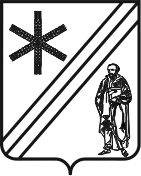 АДМИНИСТРАЦИЯ ПАВЛОВСКОГО СЕЛЬСКОГО ПОСЕЛЕНИЯПАВЛОВСКОГО РАЙОНАПОСТАНОВЛЕНИЕ    от ____________________                                                                               № ________станица ПавловскаяО внесении изменений в постановление администрации Павловского сельского поселения Павловского района от 7 июня 2021 года № 182 «Об утверждении перечней (реестров) муниципальных услуг и функций по осуществлению муниципального контроля, предоставляемых администрацией Павловского сельского поселения Павловского района»Во исполнение требований Федеральных законов от 27 июля 2010 года № 210-ФЗ «Об организации предоставления государственных и муниципальных услуг», от 6 октября 2003 года № 131-ФЗ «Об общих принципах в целях реализации организации местного самоуправления в Российской Федерации, пунктом 10 статьи 31 Федерального закона от 08 ноября 2007 № 257-ФЗ «Об автомобильных дорогах и о дорожной деятельности в Российской Федерации», п о с т а н о в л я ю:1. Внести изменения в постановление администрации Павловского сельского поселения Павловского района от 7 июня 2021 года № 182 «Об утверждении перечней (реестров) муниципальных услуг и функций по осуществлению муниципального контроля, предоставляемых администрацией Павловского сельского поселения Павловского района», изложив приложение №1 в новой редакции (прилагается).2. Муниципальному казенному учреждению администрации Павловского сельского поселения Павловского района (Лукаш) разместить настоящее постановление на официальном Web-сайте Павловского сельского поселения Павловского района (www.pavlovskoe-sp.ru).3. Обнародовать настоящее решение путем размещения на официальном сайте в информационно-телекоммуникационной сети «Интернет» www.pav-edin.23.4. Контроль за выполнением настоящего постановления оставляю за собой.5. Постановление вступает в силу после его официального обнародования, и распространяется на правоотношения, возникшие с 1 января 2023 годаГлава Павловского сельского поселенияПавловского района	                                                                         А.С. КуриловПРИЛОЖЕНИЕ № 1 к постановлению администрацииПавловского сельского поселенияПавловского районаот ___________ № ______Перечень (реестр)муниципальных услуг и функций в сфере контрольно-надзорной деятельности, предоставляемых администрацией Павловского сельского поселения Павловского районаЗаместитель главыПавловского сельского поселенияПавловского района	                                                                        А.Н. Полищук№ п/пРаздел 1. Перечень (реестр) муниципальных услуг1Предоставление выписки из реестра муниципального имущества2Предоставление муниципального имущества  в аренду  или безвозмездное пользование без проведения торгов3Выдача разрешений на вступление в брак лицам, достигшим возраста шестнадцати лет4Уведомительная регистрация трудовых договоров, заключаемых (прекращённых) с работодателем - физическим лицом, не являющимся индивидуальным предпринимателем5Предоставление выписки из похозяйственной книги6Выдача порубочного билета на территории муниципального образования7Выдача разрешения (ордера) на проведение земляных работ на территории общего пользования8Присвоение, изменение и аннулирование адресов9Предоставлении копий правовых актов администрации Павловского сельского поселения Павловского района10Приём уведомлений о планируемом сносе объекта капитального строительства11Приём уведомлений о завершении сноса объекта капитального строительства12Согласование проекта информационной надписи и (или) обозначения на объекте культурного наследия местного значения, расположенного на территории муниципального образования Павловского сельское поселение Павловского района13Предоставление разрешения на пересадку зеленых насаждений на территории Павловского сельского поселения Павловского района№п/пРаздел 2. Перечень функции в сфере контрольно-надзорной деятельности1Осуществление муниципального контроля в сфере благоустройства на территории Павловского сельского поселения Павловского района2Осуществление муниципального контроля на автомобильном транспорте и в дорожном хозяйстве на территории Павловского сельского поселения Павловского района